Transforming your engagement with a community into recognizable scholarshipWhat work do I currently do that engages a community?  (Think about course-based, independent service based on my expertise, research)How can this work in the community be understood as “scholarship?”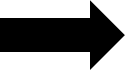 What paradigms of CES (Lynton. Glassick, National Review Board, Howard) fit with these changes? (List and save for P&T.)